U2 - 11 O Clock Tick Tock     [KEY:   Eb min – Tune ½ step down]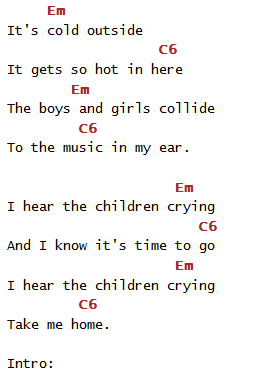 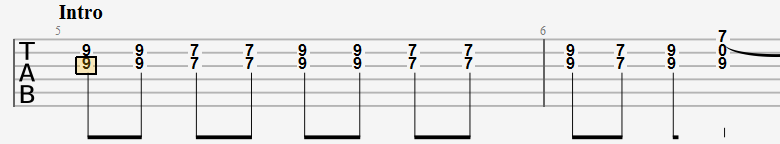 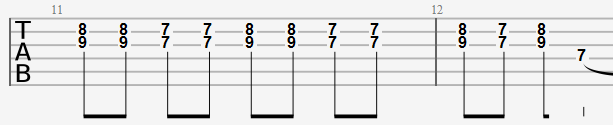 Bass (Em); Guitar (Esus4 arpeggio)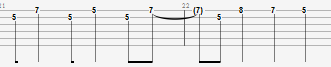 Bass (C); Guitar (A6sus4 arpeggio)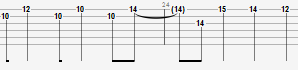 INTERLUDE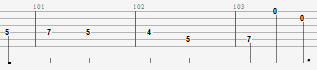 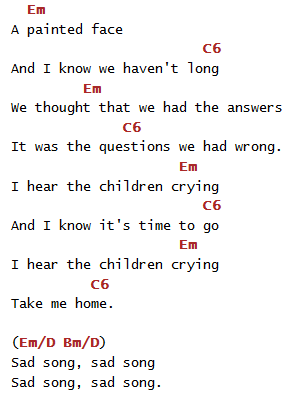 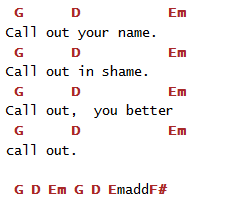 STRUCTUREMainRiff x2 Verse+Chorus 1 [It's cold outside... 
		   I hear the children crying...]MainRiff x1Verse+Chorus 2 [A painted face...
		  I hear the children crying...]Harmonics [SadSong…] MainRiff x2 Chorus x2 with Vocal SKAT [la la la la] Guit ArpHarmonics [SadSong…] MainRiff x2Interlude (on D string) x 2 + SOLO Part1Harmonics Big-Ben [Call out your name...]Interlude (on D string) x 2 + SOLO Part2Interlude (on D string) x 2 (Close with Emadd9)